	BULLETIN D'ADHESION 2019    	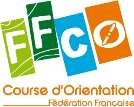 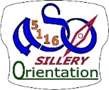 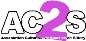 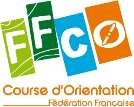 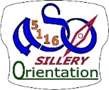 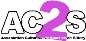 Nom du club  	ASO SILLERY 	 	 	 	 	 	 	N° FFCO  5116GE Nouvelle licence  	Renouvellement  	N° de licence .NOM – Prénom .N° de puce S.I. .  Personnelle  Appartient au club Je désire recevoir CO’mag  OUI NON Sexe 	D 	H  	  	Date de naissance ()Nationalité .Profession .Adresse .Code postal . 	Ville .Tél domicile  Tél Portable Courriel (envoi ASO NEWS) Courriel 2 Pour les mineurs : Tél père  	Tél mère : . Courriel père  . Courriel mère  Etablissement scolaire et classe . 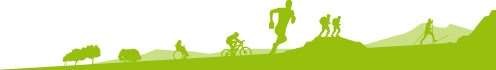 TYPE DE LICENCE Compétition Découverte compétition  Loisir-santé  Dirigeant   	 	Tarif famille : Chef de famille  	Conjoint ou enfant   	 	Extension pour les licenciés FFSA et FFJ / Handicap moteur Handicap visuel  Surclassement demandé   	Catégorie correspondante . Je pratique la CO : à pied   à VTT  à ski  en raid  de précision  Autres sports pratiqués régulièrement Autres sports pratiqués occasionnellement Nouvelle licence CERTIFICAT MEDICAL Date de délivrance du certificat médical conforme de moins d’1 an .   Voir page suivante svp, il vous reste du texte à lire, des cases à cocher puis à signer pour valider votre demande de licenceArticles L. 231-2 à L. 231-2-3  et aux articles D. 231-1-1 à D. 231-1-5 du code du Sport L’obtention de la licence L'obtention d'une licence d'une fédération sportive est subordonnée à la présentation d'un certificat médical datant de moins d'un an et permettant d'établir l'absence de contre-indication à la pratique du sport ou, le cas échéant, de la discipline concernée. Lorsque la licence sollicitée permet la participation aux compétitions organisées par une fédération sportive, le certificat médical atteste l'absence de contre-indication à la pratique du sport ou de la discipline concernée en compétition.   Le renouvellement de la licence Le renouvellement d’une licence s’entend comme la délivrance d’une nouvelle licence, sans discontinuité dans le temps avec la précédente, au sein de la même fédération. Fréquence de présentation d’un certificat médical tous les 3 ans pour les licences « compétition » et les licences qui n’ouvrent pas droit à la participation aux compétitions sportives. La présentation d’un certificat médical d’absence de contre-indication est exigée tous les trois ans, c’est-à-dire lors d’un renouvellement de licence sur trois.  Le questionnaire de santé Lorsqu’un certificat médical n’est pas exigé pour le renouvellement de la licence, le sportif, ou son représentant légal (pour les mineurs) renseigne le questionnaire de santé intitulé « QS-SPORT» Cerfa n°15699*01 Le QS-SPORT ne doit pas être remis à la fédération lors de la demande de renouvellement de la licence. Le sportif ou son représentant légal, doit toutefois attester auprès de la fédération avoir répondu par la négative à chacune des rubriques du   QS-SPORT. A défaut, il est tenu de produire un nouveau certificat médical attestant de l’absence de contre-indication pour obtenir le renouvellement de la licence.   ASSURANCES (loi du 16 juillet 1984, art 37, 38, 38-1 et suivants, modifiés par la loi du 6 juillet 2000) La FFCO, par l’intermédiaire de son assureur, propose aux licenciés une assurance individuelle accident de base couvrant les dommages corporels auxquels peut les exposer la pratique de la course d'orientation. Une option complémentaire IA Sport+ qui se substitue à la garantie de base et vous permettra de bénéficier de capitaux plus élevés et de prestations supplémentaires peut être souscrite : la notice individuelle et le bulletin de souscription sont disponibles en ligne sur le site de la FFCO. Je souhaite souscrire la garantie   qui se substituera, en cas d'accident corporel, à la garantie de base incluse dans la licence  et j'adresse parallèlement directement à la MAIF le bulletin de souscription accompagné du règlement correspondant pour la saison en cours, libellé au nom de la MAIF. J'ai bien noté que la garantie IA Sport+ serait acquise à compter de la date de souscription jusqu'à la fin de période de validité de ma licence. Je ne souhaite pas souscrire la garantie  Le soussigné refuse de souscrire à l'assurance complémentaire IA Sport+ proposée et reconnaît avoir été informé des risques encourus lors de la pratique de la course d'orientation pouvant porter atteinte à son intégrité physique. Le soussigné déclare expressément avoir pris connaissance des dispositions relatives à l'assurance exposées ci-dessus et des garanties optionnelles.   LOI « INFORMATIQUE ET LIBERTES » Les informations recueillies sont nécessaires pour votre adhésion. Elles font l’objet d’un traitement informatique et sont destinées au secrétariat de l’association ainsi qu’au secrétariat de la Fédération. En application des articles 39 et suivants de la loi du 6 janvier 1978 modifiée, vous bénéficiez d’un droit d’accès et de rectification aux informations qui vous concernent. Si vous souhaitez exercer ce droit et obtenir communications des informations vous concernant, veuillez vous adresser au secrétariat de l’association. Vos coordonnées, en particulier votre adresse internet, pourront être cédées à des partenaires de la Fédération Française de Course d’Orientation et à eux seuls. Si vous ne le souhaitez pas, veuillez cocher   DROIT A L’IMAGE La FFCO se réserve le droit d’utiliser votre image (photo libre de droit) en tant que coureur et ou spectateur, dans le cadre de la promotion et de la pratique de la course d’orientation, sauf demande exprès de votre part par mail (joignez votre photo en pièce jointe) au secrétariat fédéral (contact@ffcorientation.fr) et mettez le club en copie (virginie.blum@laposte.net).  Date	.Signature du licencié (des parents ou représentant légal si le licencié est mineur)  TOUT TITULAIRE D’UNE LICENCE FEDERALE S’ENGAGE A RESPECTER LES STATUTS ET REGLEMENTS DE LA FEDERATION FRANÇAISE DE COURSE D’ORIENTATION  Renouvellement de licence (Attention choix 1 ou 2)Soit j’atteste sur l’honneur .  (Nom du licencié ou de son responsable légal pour les mineurs) avoir répondu NON à toutes les questions du questionnaire de santé « QS-SPORT » Cerfa N°15699*01. Date de délivrance du certificat médical initial  Soit je fournis un certificat médical conforme de moins d’1 an. Date de délivrance  Signature du licencié ou de son responsable légal pour les mineurs  . 